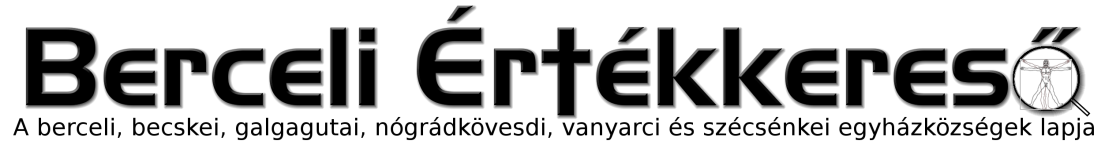 VII. évf. 23. szám Évközi 18. vasárnap	2020. augusztus 2.Becskei Templom felújításaFolytatódott a becskei Szentlőtelen Fogantatás Templom belső fejújítása. A belső falkutatás elvégzésével és feltárásával az elkövetkező hetekben a belső falazat felvizesedése máris elkezdett visszahúzódni, illetve a templomban korábban tapasztalható kellemetlen szagok, valamint az allergiás tünetek is csökkentek az arra érzékenyeknél, hiszen a lambéria mögött megtelepedett penészgombák korábban egyfolytában nehezítették a légzést, rontották a levegőminőséget, és az egészségre is káros hatást gyakoroltak. Ezt sikerült megszüntetni.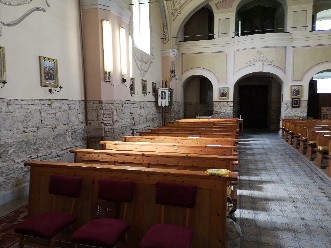 Ezúton szeretnénk megköszönni, mindenki segítségét. 2020.07.18-án Bahorecz Boldizsár, Bahorecz Mihály, Földvári László, Kapitány Krisztián, Kristófik Pál, Ocztos Gábor, Sut László, Takács Zoltán, Buris Lászlóné, Ferkó Lászlóné, Földvári Lászlóné, Kollár Istvánné, Kollár Zsóka, Kristófik Pálné, Matyóka Lászlóné, Obrecsány Bertalanné, 2020.07.21-23 között Földvári László és Takács Zoltán segítségét, 2020.07.24-én ifj. Földvári László, Földvári László, Földvári Lászlóné, 2020.07.25-én pedig Társközségből: Kollár László, Sneider László, valamint Bahorecz  Boldizsár, Bahorecz Mihály, Buris László, Földvári László, Ivanics Tibor, Kristófik Pál, Ocztos Gábor, Sut László, Buris Lászlóné, Bahorecz Erika, Ferkó Lászlóné, Földvári Lászlóné, Kollár Istvánné, Matyóka Lászlóné, Obrecsány Bertalanné segítségnyújtását. Köszönjük a segítséget, az adományokat! A segítők megvendégelésében részt vállaltak: Buris László, Buris Lászlóné, Földvári Lászlóné, Maszlik Józsefné, Obrecsány Bertalanné és Ocztos Jánosné! Isten fizesse meg fáradozásukat!Magyarok Nagyasszonya Kápolna körüli szolgálatokSzeretnénk megköszönni Csordás Jánosnak és feleségének Csordásné Katinak, hogy több mint 10 éven keresztül gondozták a Magyarok Nagyasszonya kápolna melletti kert részt, biztosították a virágokat a kápolnánál és Szűzanya szobornál saját ültetésű, gyönyörű, friss virágokkal. Sajnos az időskorból fakadó gyengeség miatt későbbiekben nem tudják már ellátni ezt a szolgálatukat, így ezúton is szeretnénk kifejezni köszönetünket. Bízunk benne, hogy fiatalabbak is látják ennek a szolgálatnak a szépségét, és későbbiekben sem marad virágok nélkül a kápolna környéke.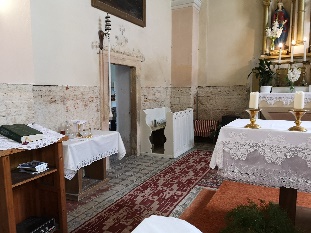 Köszönjük továbbá Kaposváriné Julika néninek a bokoranyai szolgálatát, mellyel évek óta kitartóan összefogta Rózsafüzér Társulatunkat, Isten áldja meg érte! Külön köszönjük a Szent Miklós Közösségi Házban végzett áldozatos munkálatokat: takarítást, mosást, kapálást, valamint a templom és a plébánia területén végzett fáradságos kétkezi munkákat a szervezést, kert gondozást, fű kaszálást, Sáfárné Marika, Szebediné Ónodi Kinga, Gerhátné Marika, Kovácsné Klára és Mészáros Ildikó testvérünknek! A jó Isten áldja meg őket!Köszönet mindenkinek aki imájával adományával is segíti egyház közösségünk fennmaradását!Varázslatos utazás az ütőhangszerek világában koncert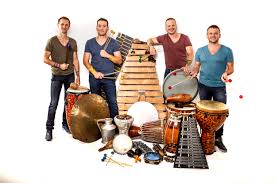 A vírushelyzet javulásával lehetőség nyílt kisebb összejövetelek megrendezésére is. 2020.07.13-án egyeztettünk polgármester Úrral, hogy a Berceli Szent Péter és Pál Templomban lehetséges lenne-e 2020.08.09-én 20:00 órától egy koncert megtartása természetesen a szigorú egészségügyi előírások betartásával. Időközben a nagyfokú érdeklődés miatt az a döntés született, hogy ezt célszerű lenne inkább szabadtéri koncertként megtartani, mivel a berceli templomban túlságosan zsúfoltan lennénk, ezért a koncert helyszínét a Művelődési Ház előtti nagyobb területre módosítottuk. Ide várjuk a kedves testvéreket a Talamba Ütőegyüttes koncertjére.Nem titok, hogy az egyházközség adott lehetőséget a dobiskola megszervezéséhez is, amely a Szent Miklós Közösségi Házban működik. Ezért büszkeség számunkra, hogy előzenekarként 17:30-tól a berceli dobsuli növendékeinek a bemutatókoncertjét hallgathatják meg az érdeklődők. Bercel Község Önkormányzata a helyszínen pikniket is rendez, amelynek részleteit a honlapon találhatják meg.Hittantáborok a pandémia idejénMint ahogyan a hívek is tapasztalhatták a plébánia a kommunikáció és széleskörű tájékoztatás területén komolyan fejlődött az utóbbi időszakban, amit a kijárási korlátozás alatt is tapasztalhattak a napi szentmiséken a kedves testvérek. Sajnos nem minden egyházközség vagy csoportosulás jár ennyire élen ebben, így történhetett, hogy a 10 napos tábor ténye sem vált ismertté Bercelen, és a megkérdezettek nem is hallottak róla. Bár az EWTN műsorában nyilatkozott róla egyi táborozó anyuka, de mivel korábban tőle indult, az a pletyka is, hogy a plébánost elhelyezik Bercelről, így érthető némi bizalmatlanság a hívek részéről. Bár a plébánia nem szervez táborokat, mivel nagyon szigorú előírásoknak kell megfelelni, a Szent Miklós Közösségi Ház is vendégül látott csoportokat, és a Szent Damján Egyházi Könyvtár is segítette a Tíznapost énekeskönyvekkel, imakönyvekkel. Bár nagy múltra tekint vissza ez a tábor, és a szervezők, hitoktatók is rendelkeznek „némi” gyakorlattal, a kommunikáció terén van még lehetőség mindannyiunknak fejlődni. A plébánia későbbiekben is szívesen áll rendelkezésre, hogy többekhez eljusson az evangélium üzenete.HIRDETÉSEK2020.08.03.	H	19:30	Szentmise a Becskei Templomban2020.08.04.	K	09:00	Roza János gyászmiséje és temetése Bercelen2020.08.05.	Sz	17:00	Jekkel József gyászmiséje és temetése Bercelen		19:30	Szentmise a Szécsénkei Templomban2020.08.07.	P	18:00	Kökény Ferencné Juhász Mária gyászmiséje és temetése Bercelen2020.08.08.	Sz.	08:30	Ipolymenti találkozó		11:00	Hausel Simon és Jánvári Regő keresztelése Bercelen		17:00	Magyarok Nagyasszonya Kápolna Szentmise Dr. Varga Lajos püspök2020.08.09.	V	08:30	Szentmise a Berceli Templomban Elsőáldozók skrutíniuma		08.30	Igeliturgia a Nógrádkövesdi Templomban		09:30	Igeliturgia a Becskei Templomban		10:30	Szentmise a Galgagutai Templomban Elsőáldozás		12:00	Szentmise a Szécsénkei TemplombanElsőáldozás: 2020.08.16 Bercel és NógrádkövesdRómai Katolikus Plébánia 2687 Bercel, Béke u. 20.tel: 0630/455-3287 web: http://bercel.vaciegyhazmegye.hu, e-mail: bercel@vacem.huBankszámlaszám: 10700323-68589824-51100005